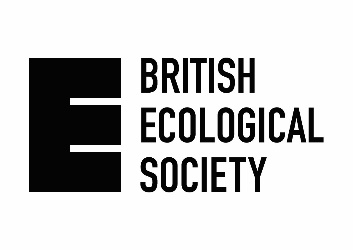 LEARNING WITH NATURE - GUIDELINESCREATING AND SUBMITTING AN ENTRYEntries can be made in a range of formats including a photograph with description, drawings, collages, poems with short written explanation, diary entry or written article. No entry should be over 500 words. Entries must be submitted by email to TheNiche@BritishEcologicalSociety.org. Please put ‘Learning With Nature’ in the subject line. Photographs of artwork and word documents of written pieces will be accepted. Submissions can be made via social media using @BritishEcolSoc and #LearnWithNature. If submitting via social media please ensure that an email also goes to TheNiche@BritishEcologicalSociety.org with your personal details. The closing date for entries is 10:00 BST, Monday 13th July. Entries received after that time will not be considered.The competition is open to all UK and international entrants, up to the age of 16 on the closing date.  On entry each applicant must include the following information: age, address including postcode, and a parent/ guardian’s name, including their email address and contact telephone number. Depending on the number of applications it may not be possible to reply to acknowledge receipt of an entry.Each applicant is allowed up to two submissions and no joint applications will be acceptedAny images must be a minimum quality of 300DPI (if the file size is 3MB or larger it should be fine).A winning entry will be announced in each age category by 20th JulySubmission of an entry confirms that permission has been sought from a parent or guardian to enter the competition. The BES does not accept responsibility for loss, damage or delay to entries, however caused.HOW TO BE RESPONSIBLE – ANIMAL AND HABITAT CAREWhen including nature in your creative piece, animal welfare is priority and you should therefore never do anything to injure or distress any animal or destroy their habitat in order to produce your entry.JUDGINGEntries will be judged by a panel of representatives and final judgement will be made by more than one panel member for each age category.Judges will be asked to consider the following in each entry: Clear link to the theme of using the outdoors in learning during the COVID-19 pandemicOriginality and creativityClarityAbility to inspire others PRIZESOne winner from each age category will be featured in the autumn edition of the BES magazine, The Niche, and online via the BES website and social media. Winners will also feature on People’s Trust for Endangered Species website and/or social media, as a supporting organisation of the competition.Other prizes noted will be sent to the postal address provided on entry.Prizes are as appears on the British Ecological Society website and cannot be exchanged.INFORMATION FOR PARENTS AND GUARDIANSWinning entries will be notified via the parent/ guardian details provided on entry by 20th July. Although copyright remains with the photographer of any images, by entering the competition applicants agree to give the BES the right to freely use their image(s) on the BES website, social media and on future projects. Applicants also agree to give the People’s Trust for Endangered Species the same rights for use of their image(s). Photo credits will be used where possible.All submitted work must have been created by the named entrant and not breach any copyrights or include content that could be regarded offensive. 